プロフィールムービー　【memory専用】　コメントシートご新郎様ご新婦様の素敵な思い出になるよう真心込めて制作させて頂きます。お手数ではございますが、以下の入力をお願い致します。■基本情報■ご新郎様 ご新婦様■画面比率■会場様のスクリーン比率をしっかりと確認したうえで、その比率に従った画面構成で映像を制作する必要があります。一度上映される会場様へご確認くださいますようお願い致します。■楽曲について■お好きな楽曲を使用する場合ISUM（一般社団法人音楽特定利用促進機構）が複製権を取得している楽曲範囲内であれば有料にて変更が可能です。ISUM楽曲リスト【https://isum.or.jp/music/】1曲使用につき別途3,000円（税別）、以降も1曲追加ごとに3,000円（税別）がかかります。楽曲はLcmアトリエでご用意しておりますので、購入またはダウンロードしていただかなくてもご利用になれます。サンプルムービーで使用している音源をご使用の場合は、追加料金は必要ございません。その場合、アーティスト名、曲名は空欄にしておいて下さい。※ご注文頂いたムービー以外のサンプルムービーの楽曲をご希望の場合は、楽曲構成料として１曲につき別途1,000円（税別）が必要となります。プロフィールムービーの流れ上映時間：約 5分52秒■ムービーに使用するタイトル写真番号の配置確認■■冒頭タイトル、お二人パート冒頭、エンディングコメントの入力■■ご本人様の位置について複数人で写っている写真には必ず、ご本人様の位置が把握できるよう本人位置を明記してください。あきらかにご本人様の位置が特定できる場合や、ズームが必要ない場合は空欄のままでお願い致します。ご新郎様パートの写真コメントご新婦様パートの写真コメントお二人パートの写真コメントご新郎様パートの写真追加/写真1枚追加ごとに500円（税別）の追加料金が必要となります。ご新婦様パートの写真追加/写真1枚追加ごとに500円（税別）の追加料金が必要となります。お二人パートの写真追加/写真1枚追加ごとに500円（税別）の追加料金が必要となります。コメントシートが入力できましたら、メールにて添付し送信して下さい。その際、件名にお名前と挙式日を忘れずお願い致します。メールアドレス: sozai@lcm-atelier.comお名前(旧姓)                      アルファベット表記(例 Taro Yamada)生年月日(西暦)お名前(旧姓)                      アルファベット表記生年月日(西暦)プロフィールムービーを上映する会場名上映する日にち16:9か4:3どちらかをご入力ください　アーティスト名　　　　　　　　　　　　　　曲名備考　アーティスト名　　　　　　　　　　　　　　　曲名備考　アーティスト名　　　　　　　　　　　　　　　曲名備考冒頭新郎様パート(G1-10枚)タイトル写真T1,T2新婦様パート(B1-10枚)タイトル写真T3,T4お二人パート(P1-10)エンドタイトル写真 T5新郎様 タイトル写真番号T1新郎様 タイトル写真番号T2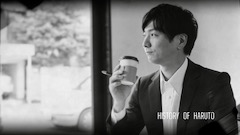 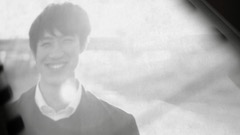 新婦様 タイトル写真番号T3新婦様 タイトル写真番号T4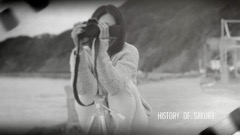 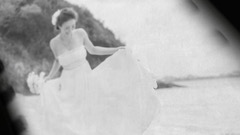 お二人パート写真からランダムに選定いたしますエンディング タイトル写真番号T5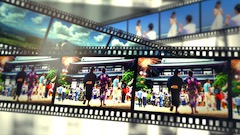 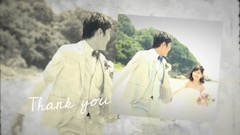 冒頭タイトル入力例入力欄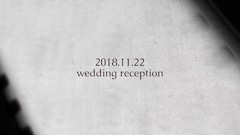 日付wedding reception※タイトル変更がなければ、空欄のままでお願い致します。お二人パート冒頭コメント入力例入力欄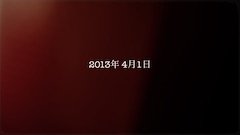 2013年4月1日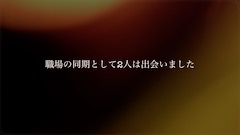 職場の同期として2人は出会いましたエンディングコメント入力例入力欄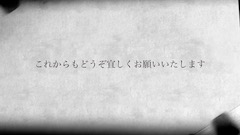 これからもどうぞ宜しくお願いいたします※コメント変更がなければ、空欄のままでお願い致します。写真番号写真につけるコメント(30文字程度)本人位置G1例)三列目の右から2番目赤い帽子G2G3G4G5G6G7G8G9G10写真番号写真につけるコメント(30文字程度)本人位置B1B2B3B4B5B6B7B8B9B10写真番号写真につけるコメント(30文字程度)本人位置P1P2P3P4P5P6P7P8P9P10写真番号写真につけるコメント(30文字程度)本人位置G11G12G13G14G15G16G17写真番号写真につけるコメント(30文字程度)本人位置B11B12B13B14B15B16B17写真番号写真につけるコメント(30文字程度)本人位置P11P12P13P14P15P16P17P18備考欄